ПРОЄКТ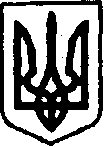 КЕГИЧІВСЬКА СЕЛИЩНА РАДАLXXIV СЕСІЯ VIIІ СКЛИКАННЯРІШЕННЯ________________________       селище Кегичівка  		               № ______7170 71706468 6414        Про затвердження розпорядження селищного голови Керуючись статтями 4, 10, 25-26, 42, 46, 59 Закону України   
«Про місцеве самоврядування в Україні», Кегичівська селищна радаВИРІШИЛА:Затвердити  розпорядження Кегичівського селищного   голови                      від 11 червня 2024 року  №  106  «Про  внесення  змін  до бюджету Кегичівської селищної територіальної громади на 2024 рік».Рішення набирає чинності з дня його оприлюднення на офіційному сайті Кегичівської селищної ради.3.	Контроль за виконанням цього рішення  покласти на постійну комісію               з питань бюджету, фінансів, соціально-економічного розвитку та комунальної власності Кегичівської селищної ради (голова комісії Вікторія ЛУЦЕНКО).Кегичівський селищний голова     оригінал  підписано          Антон ДОЦЕНКО   